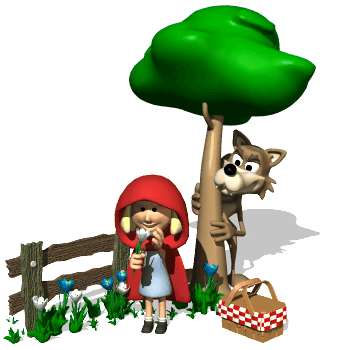 Sandra Tkáčová, VII.B            Za siedmimi horami a siedmimi dolami bola mala chalúpka. V tej chalúpke žili mama s dcérou. Raz im ochorela babka na druhej strane lesa. Mama poslala Červenú čiapočku aby išla odniesť babke v košíčku niečo na jedenie. Keď Červená čiapočka išla lesom  stretla tam vlka. Vlk sa jej opýtal: „Kam ideš Červená čiapočka?“  Zrazu vlk upadol do tvrdého spánku a v ňom musel riešiť tieto úlohy:45 cm + 1 m =  ... cm        A   46     B   145        12 dm + 3 m = ... dm        A   15     B   4232 cm + 1 dm = ...cm        A   42     B   33        1 dm + 30 cm = ...dm        A   31     B   4„Dobre, vlk, vypočítal si to skvele. „Idem k babke. Býva na konci lesa.“ A teraz zase Červená čiapočka zaspala a musí premieňať na metre, aby sa prebudila.Riešenie: Kým Červená čiapočka počítala, vlk sa vybral za babkou. A potom by to malo tak pokračovať, ako v normálnej rozprávke, ale my sne v inej, nie celkom normálnej rozprávke, tak si všetci spolu sadli, vlk, Čiapočka, babka, ba aj horár a vyriešili ešte túto úlohu:37 dm =       m  =       cm  =       mm  Riešenie: 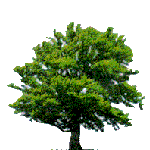 12 mm =12 dm =12 cm =12 km =